World War II Web Quest 						Name: __________________________

Introduction: Some of you may have loved ones fighting in a conflict somewhere in the world today. World War II was the last major war that occupied the thoughts and resources of the entire world. You will analyze the major characteristics of WWII through research and design and present a PowerPoint illustrating what you learned. 

Online Resources/ References to be used: 
1. http://americanhistory.si.edu/militaryhistory/exhibition/flash.html 
2. http://www.nationalww2museum.org/education/for-students/ 
3. http://www.pbs.org/thewar/at_home.htm4. http://www.history.com/topics/world-war-ii 
5. http://www.bbc.co.uk/history/worldwars/wwtwo/


Processes/ Tasks:  Open this document (posted on the website) on your device to make the links easier to access.  Answer all questions completely.Click on first website. Choose WWII from the timeline. Begin. Play movie. After watching the movie answer the following: Where did the US first fight upon entering WWII? (2 countries) How did the US Pacific forces push back the Japanese?At the end of the war, what was formed in hopes of maintaining a “Lasting Peace”? Enter exhibit. Choose 1 at the top (Axis aggression) and answer this question after reading/viewing the slideshow: Which 3 countries were classified as the 3 major Axis Powers? Choose 2 (America enters the war) and answer this question after reading/viewing: What event prompted America to enter WWII? What date did this occur?  Define theater of war: (Google) ___________________________________________________________Explore 5 through 8 across the top. Identify the four major theaters of war. 
________________________________________________________________________________________________________________________Choose 6 (Mediterranean Theater) and answer this question after reading: Which Country and Prime Minister became allies with the United States and President Franklin Roosevelt? Choose 7 (Storming Fortress Europe) and answer this question after reading: What happened to some of the Prisoners of War taken by the Nazi’s? Choose 11 (Victory and Peace) and answer this question after reading: On what day was Victory in Europe (V-E Day) and on what day did Japan admit defeat? Click on second website above. Click on WWII History (left) and then WWII Timeline (bottom of the page). Pick Year (1942) and month (June). Choose Holocaust. What horror of war began in Auschwitz?  Describe the events that took place at Auschwitz.Pick Year (1945) and month (January). Who liberated Auschwitz death camp? What happened on August 6 and 9 in 1945? Click on second website: Click on WWII History and then Choose WWII Glossary. Click to launch glossary. Look up “Big Three”. Who were the three prominent Allied leaders? Click on third website. Click At War, then TIMELINE, 1939.  Read through the events of 1939 (the beginning of WWII).  Define the Third Reich (GOOGLE): _____________________________________________________________Who did Germany invade on September 1st?Who entered the war due to a treaty with Poland? ______________ and _____________What was the policy of the United States at this time? ________________ Why? Click on fourth website. 
Near the bottom, under Battles, click on Battle of the Bulge. Choose The Battle of the Bulge Video. Watch the video.  After watching the video answer: Who led the American Allied forces in Europe?   General ____________Go back to the 4th website.  Under Battles click Pearl Harbor.   Watch the video (1:50).Who was the US President who asked Congress to declare war on Japan after the attack on Pearl Harbor? Click on fifth website: Click Victory in Europe and Japan. Then click WWII How the Allies Won by Professor Richard Overy. Read the article and answer:Which two countries joined Britain to form the 3 Major Allied Powers?USSR stands for: (GOOGLE) ____________________________________________The Soviet Army, known as the Red Army, struggled at first but how did they improve?Who was the leader of the USSR? __________________How did American capitalism contribute to the war effort?What military tactic was the “key difference” between Allied and Axis powers?Who did Hitler underestimate in WWII that played a large role in Germany’s ultimate defeat? Brainpop: World War II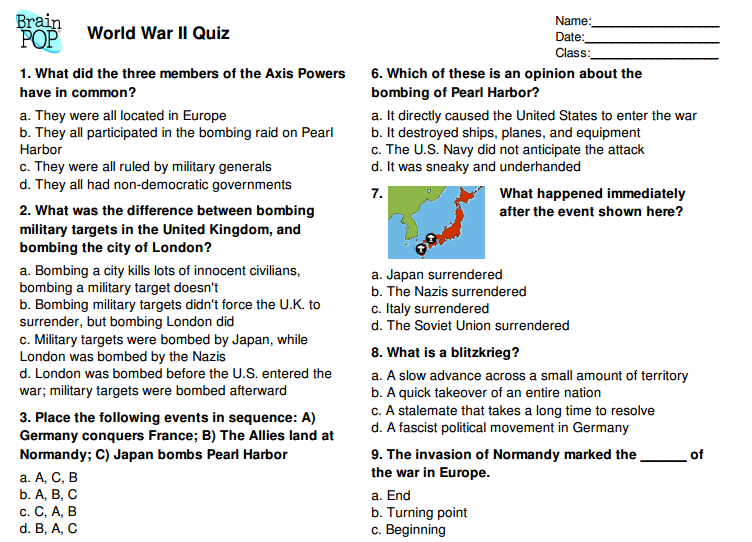 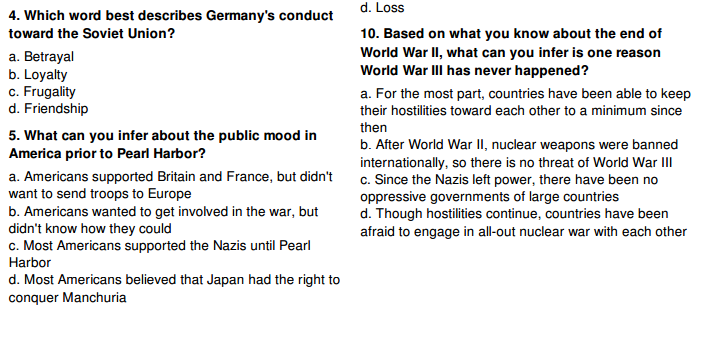 